                        St. Joseph School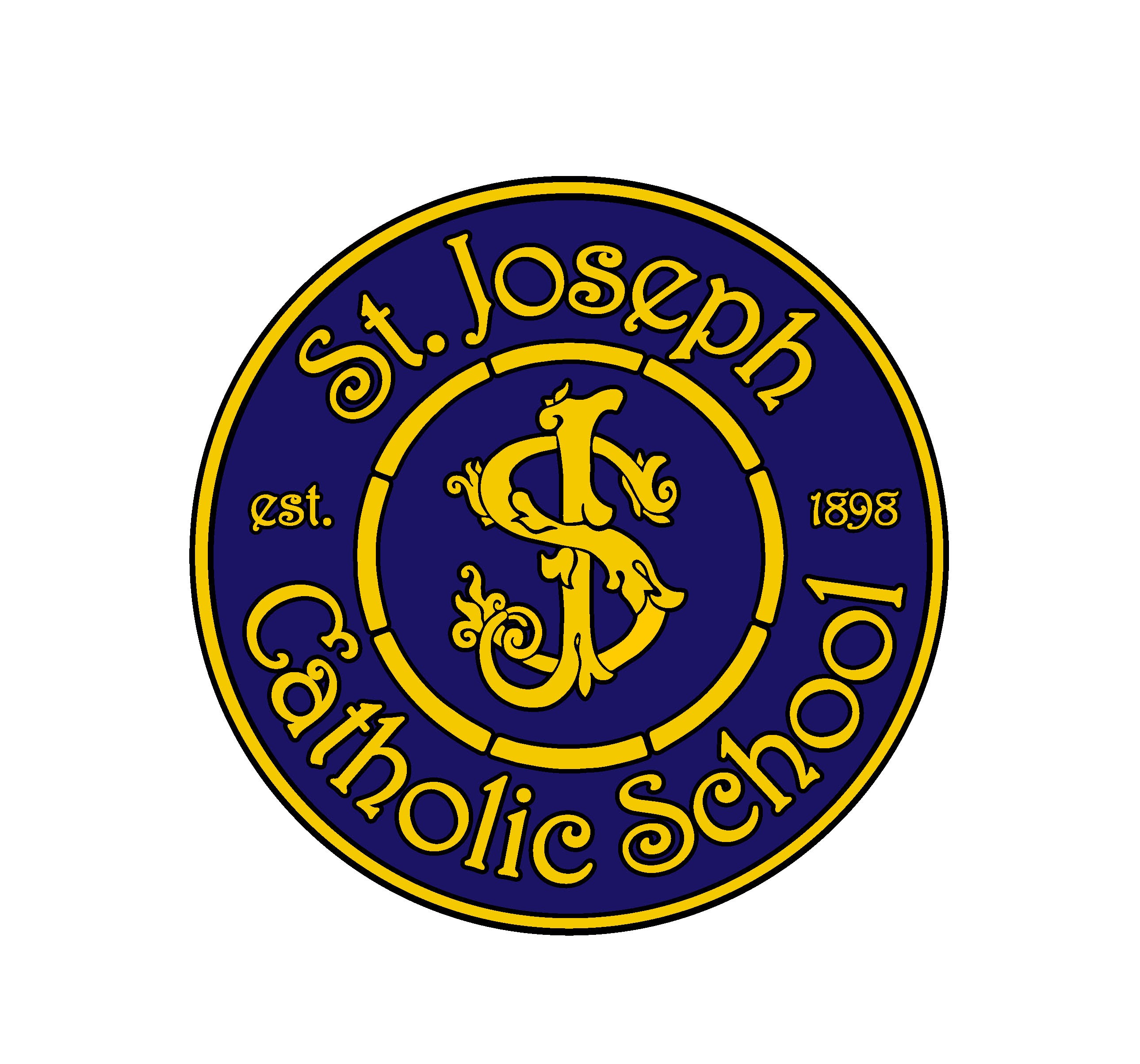 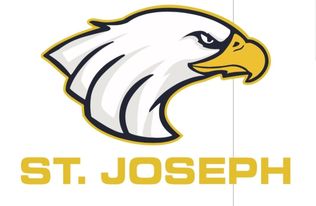 Spirit Order FormFamily Name: ______________________________________Child’s teacher: ____________________________________Phone number: ____________________________________**Sweatshirts/Hoodies may be personalizedwith a name on the right arm for an additional $8 per item.**  SJS logo or the new Eagle Logo available on Hoodies and shirts only. Please indicate which logo wanted on these items.All orders must be in by October 8, 2021.All orders must be in by October 8, 2021.Payment made in full by chq St. Joseph PSG, e-transfer to etransfersjsnelsonpsg@gmail.com or cash.Sample pictures of Logo’s and Spirit wear are on the SJS website.https://stjosephnelson.ca/st-joseph-spirit-wear.php Any questions contact Becky @ 250-551-5081PricePriceQtyQtyPersonalization@  $8Personalization@  $8TOTAL$TOTAL$PULLOVER HOODIESPULLOVER HOODIES$35$35Eagle Logo SJS Logo Eagle Logo SJS Logo Youth SYouth S$$Youth MYouth M$$Youth LYouth L$$Youth XLYouth XL$$Adult SAdult S$$Adult MAdult M$$Adult LAdult L$$Adult XLAdult XL$$ZIP-UP HOODIESZIP-UP HOODIES$40$40SJS Logo    Eagle Logo  Not availableSJS Logo    Eagle Logo  Not availableYouth SYouth S$$Youth MYouth M$$Youth LYouth L$$Youth XLYouth XL$$Adult SAdult S$$Adult MAdult M$$Adult LAdult L$$Adult XLAdult XL$$TOTALTOTAL$$SizeSizeAmountAmountTotalChildren’s Place Girls Uniform  Sweater DressSize: Youth XS,S,M,L,XL,XXL$40Size: Youth XS,S,M,L,XL,XXL$40SJS LogoSJS LogoChildren’s Place Girls Uniform  Ponte Knit DressSize: YouthXS,S,M,L,XL,XXL$35Size: YouthXS,S,M,L,XL,XXL$35SJS LogoSJS LogoPolo shirtYouth and adult sizesYouth and adult sizesEagle Logo SJS Logo Eagle Logo SJS Logo   $30  $30Cotton ShirtsYouth and Adult sizesYouth and Adult sizesEagle Logo SJS Logo Eagle Logo SJS Logo $25$25Baseball hatOne sizeOne sizeSJS LogoSJS Logo$20$20ToquesOne sizeOne sizeSJS logoSJS logo$20$20Flat brim hatOne sizeOne sizeSJS LogoSJS Logo$25$25MaskSJS LogoSJS Logo$10$10PatchSJS LogoSJS Logo$10$10TOTALTOTAL$